Personnel Committee Meeting Minutes of August 31st, 2015 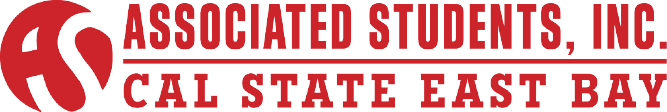 CALL TO ORDER: Executive VP Acosta calls the meeting to order at 3:30PM.ROLL CALLACTION ITEM - Approval of the AgendaMotion: (Lopez) to approve the agenda.Motion carries.PUBLIC COMMENT – Public Comment is intended as a time for any member of the public to address the board on any issues affecting ASI and/or the California State University, East Bay.Director of Legislative Affairs Garnica made a complaint about trash on the hill by the dorms and he thinks ASI should help with that effort to keep the hill clean. He suggested a bench with a trash can next to it on the top of the hill. He ultimately wants a trash can up there and he wants to lead that effort and have it become an action item in the near future.VP of Finance Jones backs the cause and suggests Director of Legislative Affairs Garnica get in contact with housing since ASI does not own that property and he should get in touch with their ASI Director of Sustainability Ayala because it could be a great collaborative project for them to work on together. Executive Director Pinlac said although it is not ASI property it can be ASI’s role to be advocates in protecting their campus. He hopes to see ASI do something about it.Director of Legislative Affairs Garnica said he thinks it would be cool to bring Anthony Saddler to the school if the Board doesn’t know he is a hero advocate that goes to Sac State and he is close by.VP of External Affairs Cardenas asked who Anthony Saddler was.President Lopez said there were attacks on the train with three citizens who helped and one of those helpers was Anthony Saddler from Sac State. He has been all over the news. He helped stop an attempted terrorist attack on the train.5:46NEW BUSINESS ITEMS:DISCUSSION ITEM – Board of Directors Attendance (CLOSED SESSION)Motion: (Lopez) to go into closed session with acceptance to Associate VP of Student Affairs Martin Castillo and Executive Director Erik Pinlac.Motion carries.Enters Closed Session at 3:36PM.6:19                            Returned from Closed Session at 4:09PM.    Chair Executive VP Acosta said they decided to require documentation for the 3 Board    members who will not be attending the fall retreat. They will also discuss the code of    conduct at the next Excom meeting.6:43ROUND TABLE REMARKSLopez: The new Senator of CEAS Joana Chavez was sworn in today.Pinlac: Everyone please practice Roberts Rules because they will have new Board members around them and people learn well from example.ADJOURNMENTMeeting adjourned at 4:10PM.Minutes Reviewed by:Executive VPName: Stacey AcostaMinutes Approved on:9-21-15Date: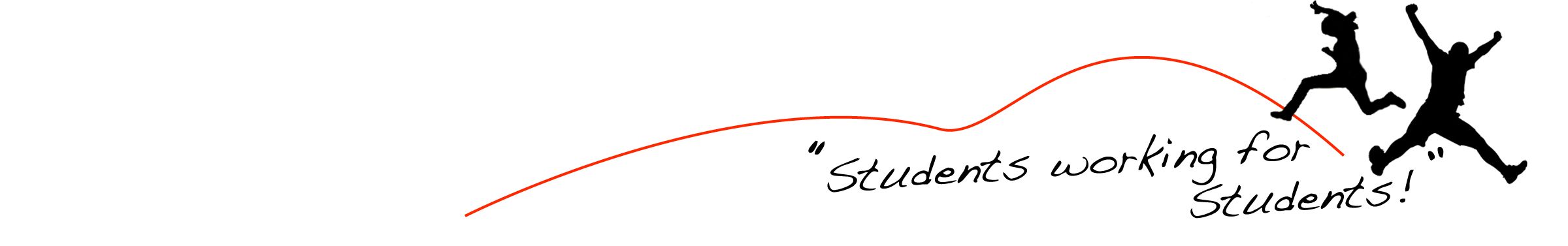 Members PresentAbsent MembersGuestsDavid LopezPablo GarnicaStacey AcostaKevin RojasJaneesha JonesLuis CardenasMartin CastilloErik Pinlac